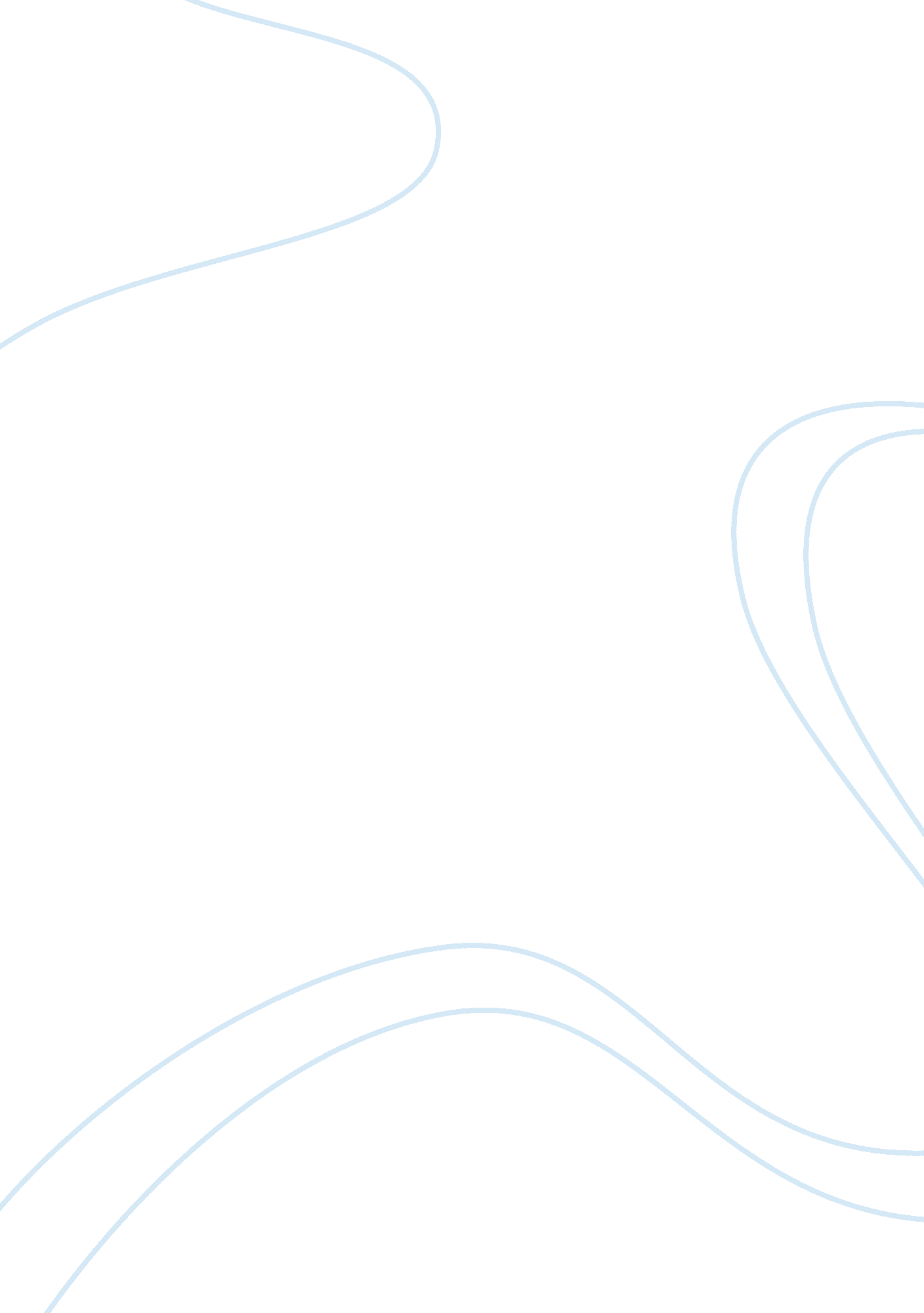 CrimeLaw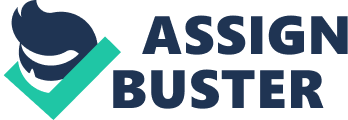 No: Crime Electronic and cyber-crime now pose threat to every aspect of human life. Various steps are available to protect personal, business and sensitive information against electronic crime. These measures are very useful tools to avoid electronic crime. 
Doctor Rob D’ Ovidio is professor at Drexel university who has great deal of experience in dealing with computer crimes. While replying to a question of network and IT security, he said that your PCs, routers, mouse and keyboard need to be protected. Steps for protecting computer systems against electronic warfare are as follow. Must ensure that password is used for protecting network, always keep your software updated, keep backup data, use anti-virus, install firewall and secure the wireless network. 
Doctor Rob D’ Ovidio replied a question on face book security. He said make use of privacy settings and use secure and unidentifiable password. Control the friend request, control your timeline, control tagging activity and block people including various applications. 
In another question, professor emphasized on safe usage of android devices. He replied, apply screen lock, disable visible passwords, set the device to lock automatically, manage Wi-Fi access, manage your settings for Bluetooth, keep track of location sharing services and keep encrypting your device frequently. 
Professor highlighted the safety steps of iPhone and apple devices and said, change passcode lock, trace a lost and stolen device and steps to erase data after incorrect passcode attempts. 
Professor replied about privacy and security settings in LinkedIn that how to manage safe sharing of updates, control visibility and manage email preferences. 